配合學習階段     配合科目    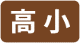 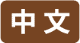 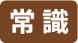 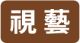 遊故宮◎學語文02比喻說文物——紋飾我會學甚麼？中國古代文物上的裝飾圖案與花紋既豐富，又漂亮。你知道古人都喜歡些甚麼紋飾嗎？這些紋飾原來是「小事物、大意義」！一起來探究。看一看、想一想、填一填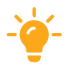 許多國寶上繪畫寓意吉祥的圖案或花紋，它們怎樣表示吉祥的意思？原來也要你運用聯想力呢！閱讀以下文章介紹，回答問題。1.分析蝙蝠和葫蘆的不同特點，怎樣讓人聯想到吉祥寓意。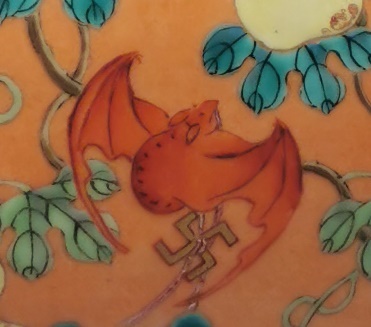 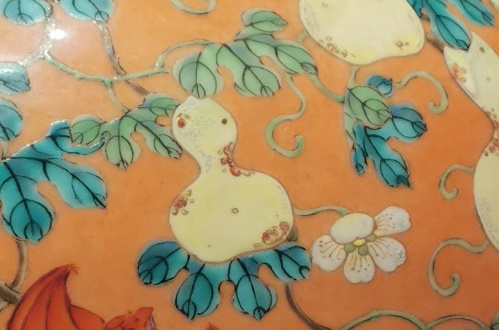 2.假如你是臣子，要向皇帝獻上「福祿萬代紋葫蘆瓶」，你會怎樣向他講解「這是一個吉祥之物」？寫一寫，說一說。美麗而吉祥  象徵美好的紋飾蝙蝠在古人眼中，是長壽的動物，而「蝠」與「福氣」的「福」讀音相同，因而用來象徵「福壽雙全」。為甚麼蝙蝠多是紅色的呢？原來「紅蝠」正表示「鴻福齊天」，寄寓大吉大利的意思。葫蘆讀音和「福祿」相似，它又有很多的籽，枝葉茂盛，是一種象徵多子多福的吉祥佳果，與中國傳統追求「多子」、「開枝散葉」的觀念互相配合。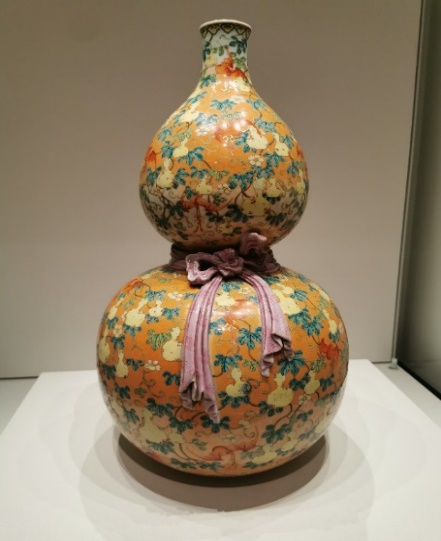 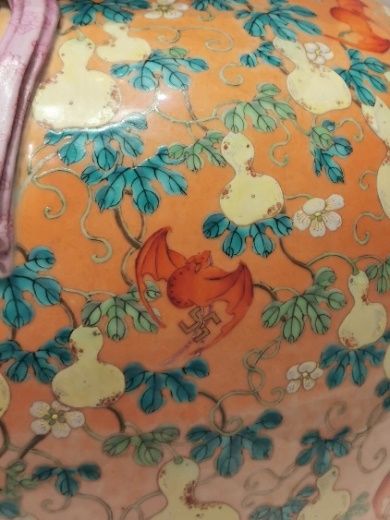 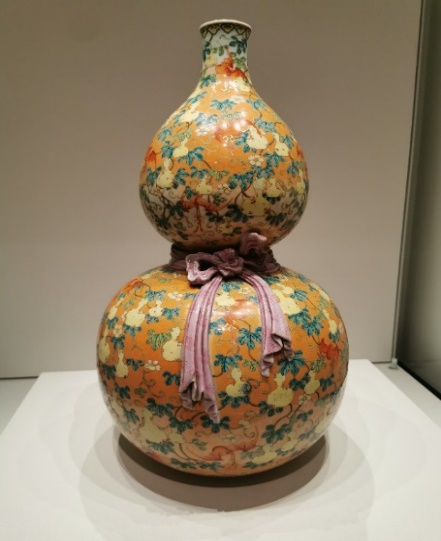 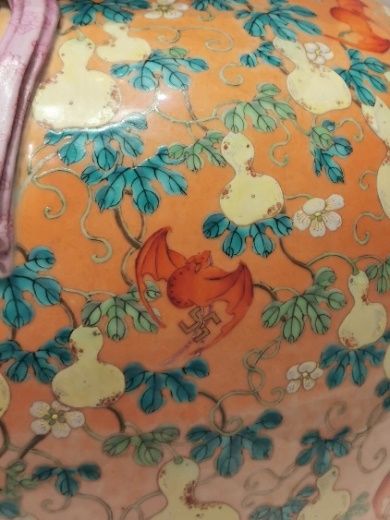 資料來源：《探秘故宮》